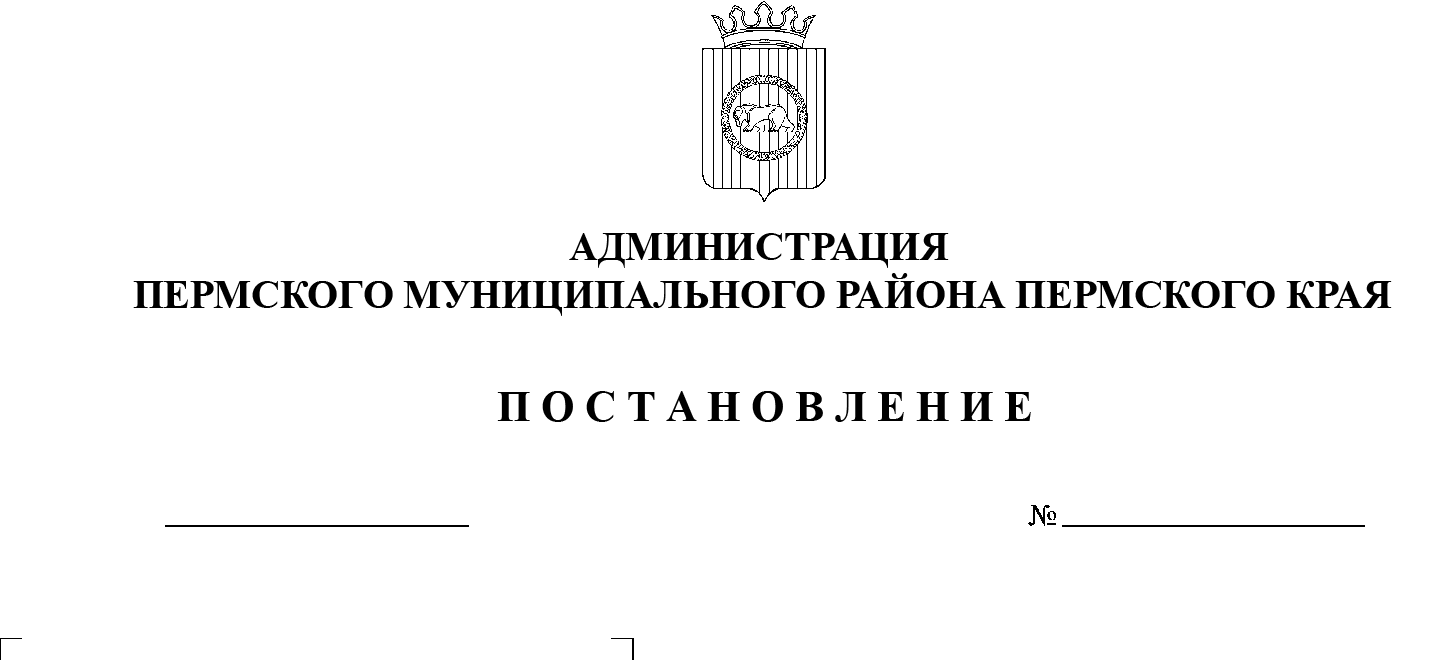 В соответствии с Порядком предоставления и распределения иных межбюджетных трансфертов из бюджета Пермского края бюджетам муниципальных образований Пермского края на оснащение оборудованием образовательных организаций, реализующих программы общего образования, в    соответствии с требованиями федерального государственного образовательного стандарта общего образования, утвержденным постановлением Правительства Пермского края от 25.11.2021 № 915-п, в целях исполнения постановления Правительства Пермского края от 12.01.2022 № 7-п «Об   утверждении распределения иных межбюджетных трансфертов из бюджета Пермского края бюджетам муниципальных образований Пермского края на оснащение оборудованием образовательных организаций, реализующих программы общего образования, в соответствии с требованиями федерального государственного образовательного стандарта общего образования на 2022 год», а также обеспечения оснащения оборудованием образовательных организаций для мастерских по предмету «Технология» администрация Пермского муниципального района ПОСТАНОВЛЯЕТ:Утвердить план мероприятий («дорожную карту») по оснащению оборудованием МАОУ «Лобановская средняя школа», реализующего программы общего образования, в соответствии с требованиями федерального государственного образовательного стандарта общего образования согласно приложению к настоящему постановлению.Разместить настоящее постановление на официальном сайте Пермского муниципального района www.permraion.ru.Настоящее постановление вступает в силу со дня его подписания.Контроль за исполнением настоящего постановления возложить на  заместителя главы администрации Пермского муниципального района Норицина А.А.Глава муниципального района                                                               В.Ю. ЦветовУТВЕРЖДЕНпостановлением администрации
Пермского муниципального районаот 11.02.2022 № СЭД-2022-299-01-01-05.С-71ПЛАНмероприятий («дорожная карта») по оснащению оборудованием МАОУ «Лобановская средняя школа», реализующего программы общего образования, в соответствии с требованиями федерального государственного образовательного стандарта общего образованияНомер п/пНаименование мероприятияНаименование мероприятияОтветственный исполнительСрок исполнения12234Утверждение Перечня оборудования для оснащения и обновления материальной базы, необходимой для организации практической деятельности обучающихся в мастерских по предмету «Технология» в МАОУ «Лобановская средняя школа»Утверждение Перечня оборудования для оснащения и обновления материальной базы, необходимой для организации практической деятельности обучающихся в мастерских по предмету «Технология» в МАОУ «Лобановская средняя школа»Утверждение Перечня оборудования для оснащения и обновления материальной базы, необходимой для организации практической деятельности обучающихся в мастерских по предмету «Технология» в МАОУ «Лобановская средняя школа»Утверждение Перечня оборудования для оснащения и обновления материальной базы, необходимой для организации практической деятельности обучающихся в мастерских по предмету «Технология» в МАОУ «Лобановская средняя школа»Утверждение Перечня оборудования для оснащения и обновления материальной базы, необходимой для организации практической деятельности обучающихся в мастерских по предмету «Технология» в МАОУ «Лобановская средняя школа»1Проведение анализа материальной базы общеобразовательной организации, прошедшей конкурсный отборПроведение анализа материальной базы общеобразовательной организации, прошедшей конкурсный отборМАОУ «Лобановская средняя школа» (далее – общеобразовательная организация)Управление образования администрации Пермского муниципального района (далее – управление образования)До 15.02.2022 2Формирование Перечня необходимого оборудования для оснащения и обновления материальной базы в соответствии с приказом Министерства образования и науки Пермского края от 29.11.2021 № 26-01-06-1220 «Об утверждении Перечня оборудования для оснащения и обновления материальной базы, необходимой для организации практической деятельности обучающихся в мастерских по предмету «Технология» в муниципальных образовательных организациях Пермского края»Формирование Перечня необходимого оборудования для оснащения и обновления материальной базы в соответствии с приказом Министерства образования и науки Пермского края от 29.11.2021 № 26-01-06-1220 «Об утверждении Перечня оборудования для оснащения и обновления материальной базы, необходимой для организации практической деятельности обучающихся в мастерских по предмету «Технология» в муниципальных образовательных организациях Пермского края»Управление образования, общеобразовательная организацияДо 01.03.2022 3Согласование Перечня необходимого оборудования с Министерством образования и науки Пермского края (направление письма от муниципального образования в адрес Министерства посредством МСЭД)Согласование Перечня необходимого оборудования с Министерством образования и науки Пермского края (направление письма от муниципального образования в адрес Министерства посредством МСЭД)Управление образования До 30.03.2022 Осуществление закупки необходимого Перечня оборудования для оснащения и обновления материальной базы, необходимой для организации практической деятельности обучающихся в мастерских по предмету «Технология» в муниципальных образовательных организациях Пермского краяОсуществление закупки необходимого Перечня оборудования для оснащения и обновления материальной базы, необходимой для организации практической деятельности обучающихся в мастерских по предмету «Технология» в муниципальных образовательных организациях Пермского краяОсуществление закупки необходимого Перечня оборудования для оснащения и обновления материальной базы, необходимой для организации практической деятельности обучающихся в мастерских по предмету «Технология» в муниципальных образовательных организациях Пермского краяОсуществление закупки необходимого Перечня оборудования для оснащения и обновления материальной базы, необходимой для организации практической деятельности обучающихся в мастерских по предмету «Технология» в муниципальных образовательных организациях Пермского краяОсуществление закупки необходимого Перечня оборудования для оснащения и обновления материальной базы, необходимой для организации практической деятельности обучающихся в мастерских по предмету «Технология» в муниципальных образовательных организациях Пермского края4Подготовка документов для закупки необходимого оборудования для оснащения и обновления материальной базы в соответствии с приказом Министерства образования и науки Пермского края от 29.11.2021 № 26-01-06-1220 «Об утверждении Перечня оборудования для оснащения и обновления материальной базы, необходимой для организации практической деятельности обучающихся в мастерских по предмету «Технология» в муниципальных образовательных организациях Пермского края»Подготовка документов для закупки необходимого оборудования для оснащения и обновления материальной базы в соответствии с приказом Министерства образования и науки Пермского края от 29.11.2021 № 26-01-06-1220 «Об утверждении Перечня оборудования для оснащения и обновления материальной базы, необходимой для организации практической деятельности обучающихся в мастерских по предмету «Технология» в муниципальных образовательных организациях Пермского края»Общеобразовательная организацияАпрель
2022 г.5Осуществление закупки необходимого оборудованияОсуществление закупки необходимого оборудованияОбщеобразовательная организацияИюнь 2022 г.Реализация мероприятий по оснащению оборудованием образовательных организаций, реализующих программы общего образования, в соответствии с требованиями федерального государственного образовательного стандарта общего образованияРеализация мероприятий по оснащению оборудованием образовательных организаций, реализующих программы общего образования, в соответствии с требованиями федерального государственного образовательного стандарта общего образованияРеализация мероприятий по оснащению оборудованием образовательных организаций, реализующих программы общего образования, в соответствии с требованиями федерального государственного образовательного стандарта общего образованияРеализация мероприятий по оснащению оборудованием образовательных организаций, реализующих программы общего образования, в соответствии с требованиями федерального государственного образовательного стандарта общего образованияРеализация мероприятий по оснащению оборудованием образовательных организаций, реализующих программы общего образования, в соответствии с требованиями федерального государственного образовательного стандарта общего образования6 Установка закупленного оборудования в общеобразовательной организацииУстановка закупленного оборудования в общеобразовательной организацииОбщеобразовательная организациядо 01.09.2022 7Торжественное открытие кабинета по предмету «Технология» (привлечение СМИ, приглашением первых лиц муниципалитета (края), обучающихся, родителей пр.)Торжественное открытие кабинета по предмету «Технология» (привлечение СМИ, приглашением первых лиц муниципалитета (края), обучающихся, родителей пр.)Общеобразовательная организация, управление образования до 10.09.2022 8Размещение информации об открытии кабинетов, в том числе фото информации (помещение до ремонта, помещение после ремонта, установка оборудования, открытие мастерской, освещение в СМИ, открытие мастерской с приглашением первых лиц)Размещение информации об открытии кабинетов, в том числе фото информации (помещение до ремонта, помещение после ремонта, установка оборудования, открытие мастерской, освещение в СМИ, открытие мастерской с приглашением первых лиц)Управление образованиядо 01.10.2022 9Заключение договоров о сетевом взаимодействии общеобразовательных организаций по реализации образовательной программы по предмету «Технология» в целях увеличения охвата обучающихсяЗаключение договоров о сетевом взаимодействии общеобразовательных организаций по реализации образовательной программы по предмету «Технология» в целях увеличения охвата обучающихсяОбщеобразовательная организация, управление образованиядо 10.09.2022 Предоставление отчетности об использовании иных межбюджетных трансфертовПредоставление отчетности об использовании иных межбюджетных трансфертовПредоставление отчетности об использовании иных межбюджетных трансфертовПредоставление отчетности об использовании иных межбюджетных трансфертовПредоставление отчетности об использовании иных межбюджетных трансфертов10Предоставление в Министерство образования и науки Пермского края посредством системы электронного документооборота Пермского края отчета о расходовании иных межбюджетных трансфертов по форме, установленной
приложением 3 Порядка предоставления и распределения иных межбюджетных трансфертов из бюджета Пермского края бюджетам муниципальных образований Пермского края на оснащение оборудованием образовательных организаций, реализующих программы общего образования, в соответствии с требованиями федерального государственного образовательного стандарта общего образования, утвержденным постановлением Правительства Пермского края от 25 ноября 2021 г. № 915-п, подписанный руководителем органа управления образованием муниципального образованияПредоставление в Министерство образования и науки Пермского края посредством системы электронного документооборота Пермского края отчета о расходовании иных межбюджетных трансфертов по форме, установленной
приложением 3 Порядка предоставления и распределения иных межбюджетных трансфертов из бюджета Пермского края бюджетам муниципальных образований Пермского края на оснащение оборудованием образовательных организаций, реализующих программы общего образования, в соответствии с требованиями федерального государственного образовательного стандарта общего образования, утвержденным постановлением Правительства Пермского края от 25 ноября 2021 г. № 915-п, подписанный руководителем органа управления образованием муниципального образованияУправление образованияне позднее 15.01.2023 11Предоставление в информационной системе планирования бюджета 
«АЦК-Планирование» – отчета о достижении значений показателей результативности использования иных межбюджетных трансфертов 
по форме, установленной СоглашениемПредоставление в информационной системе планирования бюджета 
«АЦК-Планирование» – отчета о достижении значений показателей результативности использования иных межбюджетных трансфертов 
по форме, установленной СоглашениемУправление образованиядо 01.02.2023 12Предоставление в Министерство образования и науки Пермского края копий документов, подтверждающих приобретение оборудования 
в соответствии с перечнем оборудованияПредоставление в Министерство образования и науки Пермского края копий документов, подтверждающих приобретение оборудования 
в соответствии с перечнем оборудованияУправление образованиядо 01.02.2023 Направление содержательного отчета с указанием качественных и количественных показателей по итогам 2022-2023 учебного года, в том числе информации о достижении показателей результативности, указанных в п. 2.2. постановления Правительства Пермского края от 25 ноября 2021 года № 915-п «Об утверждении Порядком предоставления и распределения иных межбюджетных трансфертов из бюджета Пермского края бюджетам муниципальных образований Пермского края на оснащение оборудованием образовательных организаций, реализующих программы общего образования, в соответствии с требованиями федерального государственного образовательного стандарта общего образования» и документов, подтверждающих достижение показателей результативности, а также подведение итогов учебного годаНаправление содержательного отчета с указанием качественных и количественных показателей по итогам 2022-2023 учебного года, в том числе информации о достижении показателей результативности, указанных в п. 2.2. постановления Правительства Пермского края от 25 ноября 2021 года № 915-п «Об утверждении Порядком предоставления и распределения иных межбюджетных трансфертов из бюджета Пермского края бюджетам муниципальных образований Пермского края на оснащение оборудованием образовательных организаций, реализующих программы общего образования, в соответствии с требованиями федерального государственного образовательного стандарта общего образования» и документов, подтверждающих достижение показателей результативности, а также подведение итогов учебного годаНаправление содержательного отчета с указанием качественных и количественных показателей по итогам 2022-2023 учебного года, в том числе информации о достижении показателей результативности, указанных в п. 2.2. постановления Правительства Пермского края от 25 ноября 2021 года № 915-п «Об утверждении Порядком предоставления и распределения иных межбюджетных трансфертов из бюджета Пермского края бюджетам муниципальных образований Пермского края на оснащение оборудованием образовательных организаций, реализующих программы общего образования, в соответствии с требованиями федерального государственного образовательного стандарта общего образования» и документов, подтверждающих достижение показателей результативности, а также подведение итогов учебного годаНаправление содержательного отчета с указанием качественных и количественных показателей по итогам 2022-2023 учебного года, в том числе информации о достижении показателей результативности, указанных в п. 2.2. постановления Правительства Пермского края от 25 ноября 2021 года № 915-п «Об утверждении Порядком предоставления и распределения иных межбюджетных трансфертов из бюджета Пермского края бюджетам муниципальных образований Пермского края на оснащение оборудованием образовательных организаций, реализующих программы общего образования, в соответствии с требованиями федерального государственного образовательного стандарта общего образования» и документов, подтверждающих достижение показателей результативности, а также подведение итогов учебного годаНаправление содержательного отчета с указанием качественных и количественных показателей по итогам 2022-2023 учебного года, в том числе информации о достижении показателей результативности, указанных в п. 2.2. постановления Правительства Пермского края от 25 ноября 2021 года № 915-п «Об утверждении Порядком предоставления и распределения иных межбюджетных трансфертов из бюджета Пермского края бюджетам муниципальных образований Пермского края на оснащение оборудованием образовательных организаций, реализующих программы общего образования, в соответствии с требованиями федерального государственного образовательного стандарта общего образования» и документов, подтверждающих достижение показателей результативности, а также подведение итогов учебного года13Отчет и информация о выполнении раздела предоставляется в Министерство образования и науки Пермского края в срок не позднее Управление образования Управление образования до 15.06.2023 